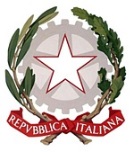 Tribunale Amministrativo Regionale della Campania – Sezione di Salerno                CERTIFICATO DI REGOLARE ESECUZIONE Oggetto: servizio di facchinaggio. CIG  Z2635A7896.IL RESPONSABILE UNICO DEL PROCEDIMENTOVista la documentazione in atti riguardante il contratto CIG Z2635A7896 per fornitura di cartelline ricorsi da parte della  Tipografia e Legatoria Senior (P.I.: 03965340635);Considerato che la società ha  provveduto al corretto sovlgimento del la fornitura; DICHIARAL’esecuzione regolare e conforme del servizio di cui all’oggetto da parte della società affidataria. Salerno, 12 aprile 2022                                                                                                             IL RUP                                                                                 Carmine Vicinanza